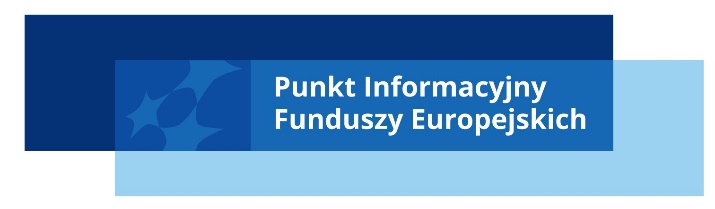 Program spotkania informacyjnegoDotacja bezzwrotna na podjęcie działalności gospodarczej w ramach Europejskiego Funduszu Społecznego Plus Projekt: „Aktywizacja zawodowa osób bezrobotnych z Powiatu Konińskiego i Miasta Konina (I)”29 luty 2024r.Agencja Rozwoju Regionalnego S.A. w Koninieul. Zakładowa 4
62-510 KoninProgram spotkania informacyjnegoDotacja bezzwrotna na podjęcie działalności gospodarczej w ramach Europejskiego Funduszu Społecznego Plus Projekt: „Aktywizacja zawodowa osób bezrobotnych z Powiatu Konińskiego i Miasta Konina (I)”29 luty 2024r.Agencja Rozwoju Regionalnego S.A. w Koninieul. Zakładowa 4
62-510 Konin10:00 – 10:10Wprowadzenie do spotkania i powitanie gości.10:10 – 10:40Warunki i zasady przyznawania jednorazowych środków na podjęcie działalności gospodarczej.10:40 – 10:50Przerwa10:50 – 11:25Zasady przygotowania i składania wniosków.11:25 – 11:40Punkty Informacyjne Funduszy Europejskich dla Wielkopolski11:40 – 12:00Sesja pytań i odpowiedzi. Podsumowanie spotkania.